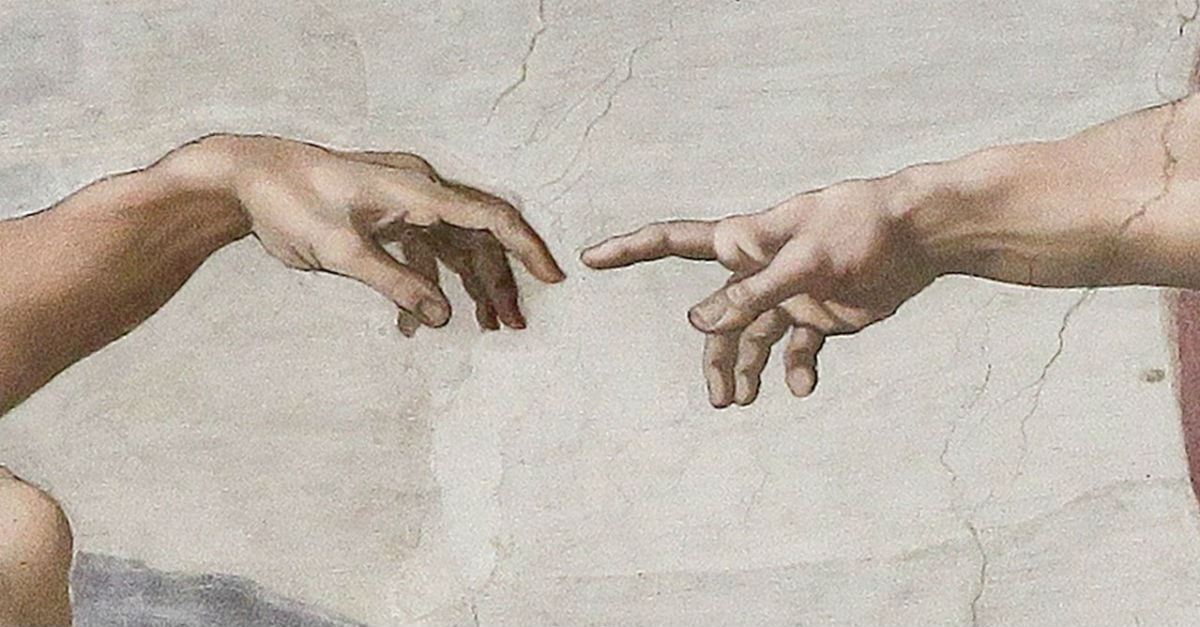 Imago Dei – 12th Comenius ConferenceIn a time when 3D printers can reproduce damaged bone-structures and when genetic modification and gender transformation allow for altering the given human body, it is time to reflect on the theological question what it means to be human. Are we just biological beings, not substantially different from other living beings? Or are we created in the image of God, having a special value and dignity over all creatures? Is Christian anthropological thinking outdated in our days of enormous technological and societal change? Or does it counterbalance human self-indulgence, having a pressing urgency and relevance? The 2020 Comenius conference in the beautiful city of Pápa, Hungary (April 22–25) discusses the issue under the notion of Imago Dei.The testimony of Gen 1:27: “God created man in his own image” has a variety of theological meanings and implications. The special place of humankind in creation is often recognized in the ability of (abstract) thinking, speaking, creativity. This raises philosophical and ethical questions. Can rationality define humans and set them apart from other creatures? What does it mean for the appreciation of mentally handicapped people? Can such an understanding of human superiority be maintained in face of contemporary developments towards the post-human (cyberanthropology), genetic manipulation, and animal philosophy?Christian anthropologyMany systematic theological issues are involved. Gen 1:27b (“male and female he created them”) implies that humankind is created for communion. To be human means to be a personal being in a communion of love. How does such an anthropology relate to the Christian understanding of the Trinity, a fundamentally relational notion? Is creation primarily receptive of divine grace or also responsible for Imitation of Christ? What are the consequences regarding globalization, national identity, gender, environment, consumerism? This involves practical-theological issues as well. Humankind is not only created by the Word of God but also for the Word of God. To be able to respond to God entails accountability. The command “Be fruitful and multiply, … and have dominion…” (Gen 1:28) does not mean that humankind is the ruler of the world, only the representation of God’s rule on earth. How can we communicate the rule of God, or the responsibility and accountability of humankind concerning the creation toward the Creator and the people of modern ages? Or, from a different angle, what are the implications of Christian anthropology for the sub-disciplines of practical theology, such as diaconal studies, pastoral care, homiletics, religious education etc.?Sin and the FallThe notion of Imago Dei has a larger biblical context, raising numerous questions. How, for instance, does it relate to the Fall? How could this happen, when Adam and Eve were supposed to be like God? How should we understand sin; and how does this relate to the likeness of God? Do we need a theory of creation to understand this matter, or is the atonement fundamental for our understanding of the Imago Dei?Not only Old Testament, but also New Testament exegetical questions are involved. Is a spiritual interpretation of Imago Dei supported by Jesus’s definition of God (“God is spirit”, John 4:24)? How is Christ the image of God as a perfect reflection of the glory of God? What does Paul teach about the new creation and new nature in connection with the image of God? In what way does our Christology influence our understanding of humanity?Thinking about Christian anthropology obviously has a long history. Perhaps doing theology is thinking about the relation between God and humanity, and important developments in the history of Christianity are connected to anthropological considerations. Both in its own right, and in order to understand the otherness of our own times, historical questions are called for. For instance: Why did the patristic fathers distinguish between the image and the likeness of God? Why has this distinction disappeared in Catholicism and Protestantism, and is the motive for the distinction compensated for by other solutions? In what sense was the Reformation connected to the awakening self-awareness of the modern subject? How were anthropological notions historically connected to ideas about (nationalistic) superiority?Theological discourseThe Comenius conference aims at discussing theological issues concerning contemporary challenges. As an international conference, it profits from different historical and cultural backgrounds of the participants. Selected contributions will be published in the Beihefte zur Ökumenischen Rundschau, Evangelische Verlagsanstalt, Leipzig.ProgramWednesday 22 April 2020Wednesday 22 April 2020Wednesday 22 April 202015:30-17:45RegistrationRegistration18:00Dinner19:30OpeningProf. Dr. Henk de RoestPresident, Comenius Committee andProf. Dr. Tamás NémethDean, Pápa Reformed Theological SeminaryFirst keynote lectureFirst keynote lectureChairpersonDr. Jaap Doedens19:45-20:30„You Would Long for the Work of Your Hands”. Job as the Example of the Suffering Imago DeiDr. Ibolya Balla(Pápa Reformed Theological Seminary, Hungary)20:30-20:45Discussion 21:00DrinksDrinksThursday 23 April 2020Thursday 23 April 2020Thursday 23 April 202007:50-08:10Morning serviceDr. Jaap DoedensSecond keynote lectureSecond keynote lectureChairperson Prof. Dr. Előd Hodossy-Takács08:10-08:55Ancient Versions of the Imago Dei Texts in the Book of Genesis and Their Different MeaningsProf. Dr. Martin Prudký (Charles University, Protestant Theological Faculty, Prague, Czech Republic)08:55-09:10DiscussionFirst session, parallel lectures: Biblical context and anthropology – relational aspect (1. and 2. group)First session, parallel lectures: Biblical context and anthropology – relational aspect (1. and 2. group)Chairpersons Prof. Dr. Martin Prudký(1. group)Dr. Jan Roskovec(2. group)09:15-09:451. groupPresence and Relationship in Biblical TheologyProf. Dr. Előd Hodossy-Takács (Debrecen Reformed Theological University, Hungary)09:45-10:151. groupMan as Imago Dei and a Dwelling Place of God’s Spirit in Philo and PaulProf. Dr. Marcin Kowalski (John Paul II Catholic University, Lublin, Poland)09:15-09:452. groupHuman “Gender” in the Hebrew Biblical Creation Account – Social or Divine Construct?Dr. Jacek Stefanski (University of Adam Mickiewicz, Poznan, Poland)09:45-10:152. group“Male and Female” as Limits. The Witness of the Book of TobitDr. Francis Macatangay (University of St. Thomas, School of Theology, Houston, USA)10:15-10:40Discussion10:40-11:10Coffee BreakCoffee BreakSecond session, parallel lectures: Biblical context (1. group); Anthropology, Definition of Identity (2. group)Second session, parallel lectures: Biblical context (1. group); Anthropology, Definition of Identity (2. group)ChairpersonProf. Dr. Marcin Kowalski(1. group)Dr. Theo Pleizier(2. group)11:10-11:401. groupMetamorphosis Through Mirroring. Optical Metaphors in Paul’s Description of the New HumanityDr. Jan Roskovec(Charles University, Protestant Theological Faculty, Prague, Czech Republic)11:40-12:101. groupLogos as Imago Dei in John’s Prologue. The Meaning of Logos in John’s Prologue (A Narrative Critical Study)Mirjam Piplica Divić(John Paul II Catholic University, Lublin, Poland)11:10-11:402. groupThe Ever-changing Image. Creative Ability and the Self-understanding of Humans as Image of God Matej Kováčik(Charles University, Protestant Theological Faculty, Prague, Czech Republic)11:40-12:102. groupIn His Own Likeness, After His Image. Self-Propagating Parodies of LifeDr. Jaap Doedens(Pápa Reformed Theological Seminary, Hungary)12:10-12:40Discussion12:40-14:10LunchLunchThird session, parallel German and English lectures: Biblical context, exegesis (1. group, German); Sin, Grace, Covenant (2. group, English)Third session, parallel German and English lectures: Biblical context, exegesis (1. group, German); Sin, Grace, Covenant (2. group, English)ChairpersonsProf. Dr. Bernhard Kaiser(1. group, German)Dr. Francis Macatangay(2. group, English)14:10-14:401. groupHomo homini lupus. Die pejorative Animalisierung des Menschen im Alten Testament Dr. Áron Németh (Debrecen Reformed Theological University, Hungary)14:40-15:101. groupεἰκών bei PaulusProf. Dr. Viktor Kókai (Debrecen Reformed Theological University, Hungary; J. Selye University, Faculty of Reformed Theology, Komarno, Slovakia)14:10-14:402. groupKarl Barth’s Doctrine of Imago Dei in the Context of CovenantGyopárka Jakab-Köves (Pápa Reformed Theological Seminary, Hungary)14:40-15:102. groupSin and Perfection in the Book of Wisdom Dr. Marcin Zieliński (John Paul II Catholic University, Lublin, Poland)15:10-15:35Discussion15:35-16:00Coffee breakFourth session, parallel German and English lectures: Ethical aspects of Imago Dei (1. group, German); Anthropology (2. group, English)Fourth session, parallel German and English lectures: Ethical aspects of Imago Dei (1. group, German); Anthropology (2. group, English)Chairpersons Prof. Dr. Jenő Kiss(1. group, German)Mirjam Piplica Divić(2. group, English)16:00-16:301. groupIst der Mensch ein Triebwesen?Prof. Dr. Bernhard Kaiser(J. Selye University, Faculty of Reformed Theology,  Komarno, Slovakia)16:30-17:001. groupDiscussion16:0016:302. groupGregory of Nyssa’s Anthropological Doctrine of Human Beings Created as the Image of God Dr. Magdalena Marunová(Charles University, Protestant Theological Faculty, Prague, Czech Republic)16:30-17:002. groupTselem, Irenaeus and Polanyi. Toward a Non-dualistic Understanding of imago Dei Quint F. Bonvie (Vrije Universiteit, Faculty of Religion and Theology, Amsterdam, The Netherlands)17:00-17:302. groupDiscussion17:30-19:00Cultural program19:15BanquetFriday 24 April 2020Friday 24 April 2020Friday 24 April 2020Friday 24 April 202008:00-08:20Morning serviceProf. Dr. Henk de RoestFifth session, parallel German and English lectures: Anthropology, Anthropomorphism, Identity (1. group, German); The Suffering Imago Dei (2. group, English)Fifth session, parallel German and English lectures: Anthropology, Anthropomorphism, Identity (1. group, German); The Suffering Imago Dei (2. group, English)ChairpersonsProf. Dr. Viktor Kókai(1. group, German)Dr. Jaap Doedens(2. group, English)08:20-08:501. groupUnabbildbares Abbild Prof. Dr. Jenő Kiss (Protestant Theological Institute, Cluj-Napoca, Romania)08:50-09:201. groupGottebenbildlichkeit und Frauen im Dienst GottesDr. Sarolta Püsök(Babeş-Bolyai University, Cluj-Napoca, Romania)08:20-08:502. groupImago Dei and Aesthetic in the Trans-Atlantic Slave TradeSeth Dugbatey Adzokatse(Vrije Universiteit, Faculty of Religion and Theology, Amsterdam, The Netherlands)08:50-09:202. groupGod’s Image and Extreme Dehumanization.Orthodox Understandings of the Human Person in View of Radical Evil and Suffering Dr. Katya Tolstaya (Vrije Universiteit, Faculty of Religion and Theology, Amsterdam, The Netherlands)09:20-09:50Discussion09:50-10:15Coffee breakSixth session, parallel lectures: Imago Dei and the role of work (1. group); Communion and communication (2. group)Sixth session, parallel lectures: Imago Dei and the role of work (1. group); Communion and communication (2. group)ChairpersonsDr. Marcin Zieliński(1. group)Dr. Ibolya Balla(2. group)10:15-10:451. groupChanging Human Images of Marxism and Secularism in HungaryProf. Dr. Ábrahám Kovács(Debrecen Reformed Theological University, Hungary)10:45-11:151. groupHuman Work as an Important Dimension of the  Likeness of GodDr. Zoltán Balikó(Pápa Reformed Theological Seminary, Hungary)10:15-10:452. groupEducation as a Communion of Love in Sándor Karácsony’s PedagogyJudit Bognárné Dr. Kocsis (Pápa Reformed Theological Seminary, Hungary)10:45-11:152. groupThe Addressees’ Receptivity in the Communication of GospelNorbert Magyar(Protestant Theological Institute, Cluj-Napoca, Romania)11:15-11:45Discussion11:45-13:30LunchLunchLunch14:00-21:00Excursion to Tihany, including dinnerExcursion to Tihany, including dinnerExcursion to Tihany, including dinnerSaturday 25 April 2020Saturday 25 April 2020Saturday 25 April 2020Saturday 25 April 202008:00-08:20Morning serviceDr. Ibolya BallaSeventh session, parallel lectures: Imago Dei, nationality, statehood (1. group); Imago Dei and science (2. group)Seventh session, parallel lectures: Imago Dei, nationality, statehood (1. group); Imago Dei and science (2. group)ChairpersonsDr. Katya Tolstaya(1. group)Dr. Enoh Šeba(2. group)08:20-08:501. group„When I was baptized, Christ in Me Became a Croat“. Imago Dei as a National Program Dr. Zoran Grozdanov (University Center for Protestant Theology Matthias Flacius Illyricus, University of Zagreb, Croatia)08:50-09:201. groupCan the Whole State in the Modern World Have in Itself an imago Dei?Marko Pavlović(Vrije Universiteit, Faculty of Religion and Theology, Amsterdam, The Netherlands)08:20-08:502. groupImago Dei. How Can Humanity Exist in Faith in God and Embrace Science?Rev. Attila Balla(Pápa Reformed Theological Seminary, Hungary)08:50-09:202. groupLet Us Create AI in Our Image: How (Future) Developments in AI Challenge the Concept of Imago DeiMark Klooster(Vrije Universiteit, Faculty of Religion and Theology, Amsterdam, The Netherlands)09:20-09:50DiscussionDiscussion09:50-10:20Coffee BreakCoffee BreakCoffee BreakEighth session, parallel lectures: Preaching and pastoral care (1. group); Ecology and environment (2. group)Eighth session, parallel lectures: Preaching and pastoral care (1. group); Ecology and environment (2. group)ChairpersonProf. Dr. Henk de Roest(1. group)Dr. Zoran Grozdanov(2. group)ChairpersonProf. Dr. Henk de Roest(1. group)Dr. Zoran Grozdanov(2. group)10:20-10:501. groupRestoring the Image of God? A Theological Perspective on Pastoral CareDr. Theo Pleizier(Protestant Theological University, Groningen, The Netherlands)10:50-11:201. groupImago Dei in Preaching: Theological Warrant for More Active Involvement of the Listeners Dr. Enoh Šeba(University Center for Protestant Theology Matthias Flacius Illyricus, University of Zagreb, Croatia)10:20-10:502. groupAre We Stewards? The Perils and Potentials of a Time-Honored Metaphor Maria Pieta van der Linden(Vrije Universiteit, Faculty of Religion and Theology,  Amsterdam, The Netherlands)10:50-11:202. groupToward Eco-Theology of Interdependence: Understanding the Notion of Imago Dei in the Context of Ecological CrisisHendri Mulyana Sendjaja(Vrije Universiteit, Faculty of Religion and Theology, Amsterdam, The Netherlands)11:20-11:50Discussion12:00-14:00LunchNinth session: Practical theologyNinth session: Practical theologyChairpersonDr. Ibolya Balla14:00-14:30Impact of the Jewish Home Liturgy on the Interpersonal Relations in FamilyMiroslaw Rucki (Opole University, Theological Faculty, Poland)14:30-15:00A Married Couple as Icon of the Trinity. Proposal of the Formation ProgramGrzegorz Krawiec(Opole University, Theological Faculty, Poland)15:00-15:30Discussion15:30-17:00Evaluation and Planning Session